Администрация Дзержинского района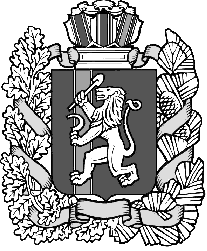 Красноярского краяПОСТАНОВЛЕНИЕс.Дзержинское02.02.2017										№ 46-пО распределении субсидий бюджетам муниципальных образований на реализацию мероприятий подпрограммы «Дороги Красноярья» государственной программы Красноярского края «Развитие транспортной системы» за счет средств дорожного фонда Красноярского края.На основании постановления Правительства Красноярского края от 07.10.2016 № 508-п «О внесении изменений  постановление Правительства Красноярского края от 30.09.2013г.№510-п «Об утверждении государственной программы Красноярского края «Развитие транспортной системы, в целях реализации мероприятий на содержание, а так же на обустройство пешеходных переходов и нанесение дорожной разметки на дорогах общего пользования местного значения Дзержинского района в 2017 году руководствуясь ст. 33, 35 Устава района, ПОСТАНОВЛЯЮ:1. Распределить субсидии бюджетам муниципальных образований на осуществление дорожной деятельности в отношении автомобильных дорог общего пользования местного значения за счет средств дорожного фонда Красноярского края в рамках подпрограммы «Дороги Красноярья» государственной программы Красноярского края «Развитие транспортной системы» в сумме 2 314 900 руб. Администрациям сельсоветов предусмотреть софинансирование за счет средств местного бюджета в сумме 23 152,0 руб. согласно списку:2.Направить выделенные средства субсидии бюджетам муниципальных образований на обустройство пешеходных переходов и нанесение дорожной разметки на автомобильных дорогах общего пользования местного значения в рамках подпрограммы «Повышение безопасности дорожного движения в Красноярском крае» государственной программы Красноярского края «Развитие транспортной системы» в сумме 223 400 руб.  Администрациям сельсоветов предусмотреть софинансирование за счет средств местного бюджета в сумме 44 680,0 руб. согласно списку:3. Контроль за выполнением настоящего постановления возложить на заместителя главы района по сельскому хозяйству и строительству Сухарева С.Н.4. Постановление вступает в силу со дня подписания.Глава района								Д.Н. АшаевСельсоветСредства субсидиикраевого бюджетаСофинансирование (≥1%)А.Ершинский158 049,001 581,00Дзержинский909 398,009 094,00Денисовский269 725,002 698,00Курайский194 486,001 945,00Михайловский186 441,001 865,00Н.Танайский105 997,001 060,00Орловский108 836,001 089,00Шеломковский381 968,003 820,00Итого:2 314 900,0023 152,00СельсоветСредства субсидиикраевого бюджетаСофинансирование (≥20%)Дзержинский150 000,0030 000,00Михайловский73 400,0014 680,00Итого:223 400,0044 680,00